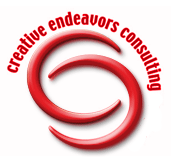 Partner Company ProgramExpand Your BusinessIncrease your company’s value and recognition.Creative Endeavors Consulting creates, protects, and expands the value of intellectual property (brands/trademarks) for our Partner Companies and their clients, as well as develops new intellectual properties on a client- or joint ventured-project basis.  Our diversified skills, talents and resources support your organization’s business objectives to enter new markets and expand upon current markets.Creative Endeavors Consulting contracts with Partner Companies to expand the value of each other’s interests.  Partner Companies work within a brand, to provide value for licensed projects. Projects are initiated by either our Partner Company or Creative Endeavors Consulting.  We participate with the Partner Company, utilizing our business experience and our marketing strategies to create a specific value for the partnership. These strategies include co-branding for advertising, product placement, product and technology development, providing the research and development through our team on a vested participation basis for a cost-effective advancement into a new market niche.We increase our Partner Company’s value through opportunity, diversity of income, and competitive cost advantages.Greater capabilities to market on an individualized basis for value added and cost-effective campaigns.  Our creative campaigns align our resources on an ongoing basis, offering additional incentive for research and development to participate in new brands, products or services on a vested basis.Products and services can be reintroduced to the market within new projects and marketed within a cooperative advertising campaign.We can co-venture through co-marketing agreements or joint ventures to create or expand brand services or products.Cost-effective brand extension strategies attract subsequent licenses.Become Part of Joint Venture ProgramTo Increase Licensing ValueToday, licensing has become a $132+ billion worldwide industry and is one of the most powerful forms of marketing and brand extension, being used in ever increasingly sophisticated ways.  Creative Endeavors Consulting Partners’ joint endeavored partnerships bring together skills, talents and resources, which are then utilized by our structured licensing program for joint ventured brand extensions.  The purpose of licensing joint ventures is to create stronger expansion opportunities for intellectual properties by creating tangible extensions (products) that create demand for the use of the brand (licensing value).Our strength is in knowing the cyclical nature of markets, to assist in the success of the joint ventures that we develop.Provides a higher degree of product development success due to built-in business from the partners’ current sales or through other joint venture participation.  We create recognition opportunities for licenses by co-brand marketing with other companies and licenses that inter-relate, through cost-effective regional, national or international campaigns that communicate the value of product or service brands to provide an increased awareness within specialized markets.  We co-create and co-design collections that have not yet entered the market place, determined through the success of limited edition collections.  We co-market with manufacturers, and co-promote using licensed images, non-profit and/or celebrity endorsements, with product placement to launch newly designed product lines to increase current product sales.  Joint ventures include licensing partners, trademark holders, designers (with or without name recognition), manufacturers or contractors, artistic talent, and business and multimedia partners (either individuals or companies).   Management of each individual joint venture is determined by the intellectual property owners. The direction of the joint ventures will be the targeted markets accessible through the strength of our teams. Product direction is determined by matching current markets with new products, or new markets with existing products, developed by the joint venture.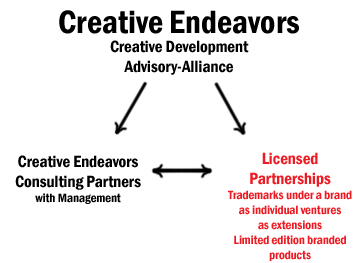 Licensed PartnershipsCo-Create  Co-Design  Co-Produce  Co-MarketTRADEMARKBRANDED PROJECTSas brands for trademarkingBRANDProjects under a brandOur projects develop brands for licensing, including our domains and copyrights. Project details:Bring in productionPercentage of others’ services/products for overseeing production (area of expertise)Percentage of extensions, option for returns other than production costs, for branded designs and trademarksPercentage of product sales, domain under the brandVested – for specific services and/or product salesPercentage of all product salesOwners with Capital Investors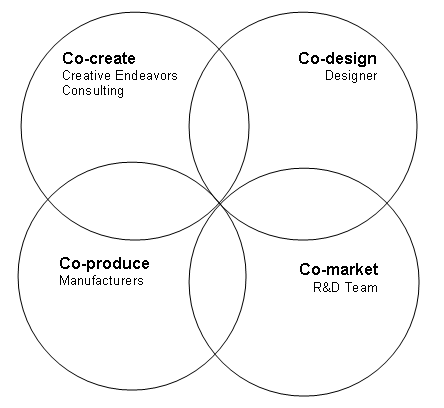 Vested ParticipationsBrand royaltiesBrand and BrandNew Brands     Trademarks     Copyrights      DomainsTagline Licensing       Merchandising      CampaignIndividualized StrategiesMarketing ProgramsLicensees with LicensorsDesigners with ManufacturersMerchandisers with MediaTechnology and SalesMedia with PromotionPublic Relations Product Placement Owner OpportunitiesExpand Your Brand ProgramApproachIncome Strategy: New Collections using BrandOwnersCapital & Vested Participations: Advisors, partnerships, consultantsShared R&D costs with our team *If Affiliate wants to produce health & wellness collection*Owners-Sponsors through Association Alliances*Setup domain sales, produce goods and services for sales*Management and vested participation for initial R&D Licensed partners: Branded projects“owners, client-partners, vested participations, project consultants:Co-brand campaigns are licensed programs paid by:*Affiliates and Sponsors*Partners and their Affiliations*Everyone can become a partner hard and soft (sweat equity) dollars*Joint endeavor in a licensed venture*Each venture provides a percentage* and costs / expensesConsultants: Trade value*For Service*Business, marketing, technology, product developmentIndividual and co-marketed services*Paid by co-branders (with Creative Endeavors)*Clients *our liaison includes referrals for activities that strengthen a message for intangibles and tangibles*Joint venture implementation and fulfillmentWith the licensors and ventured partners